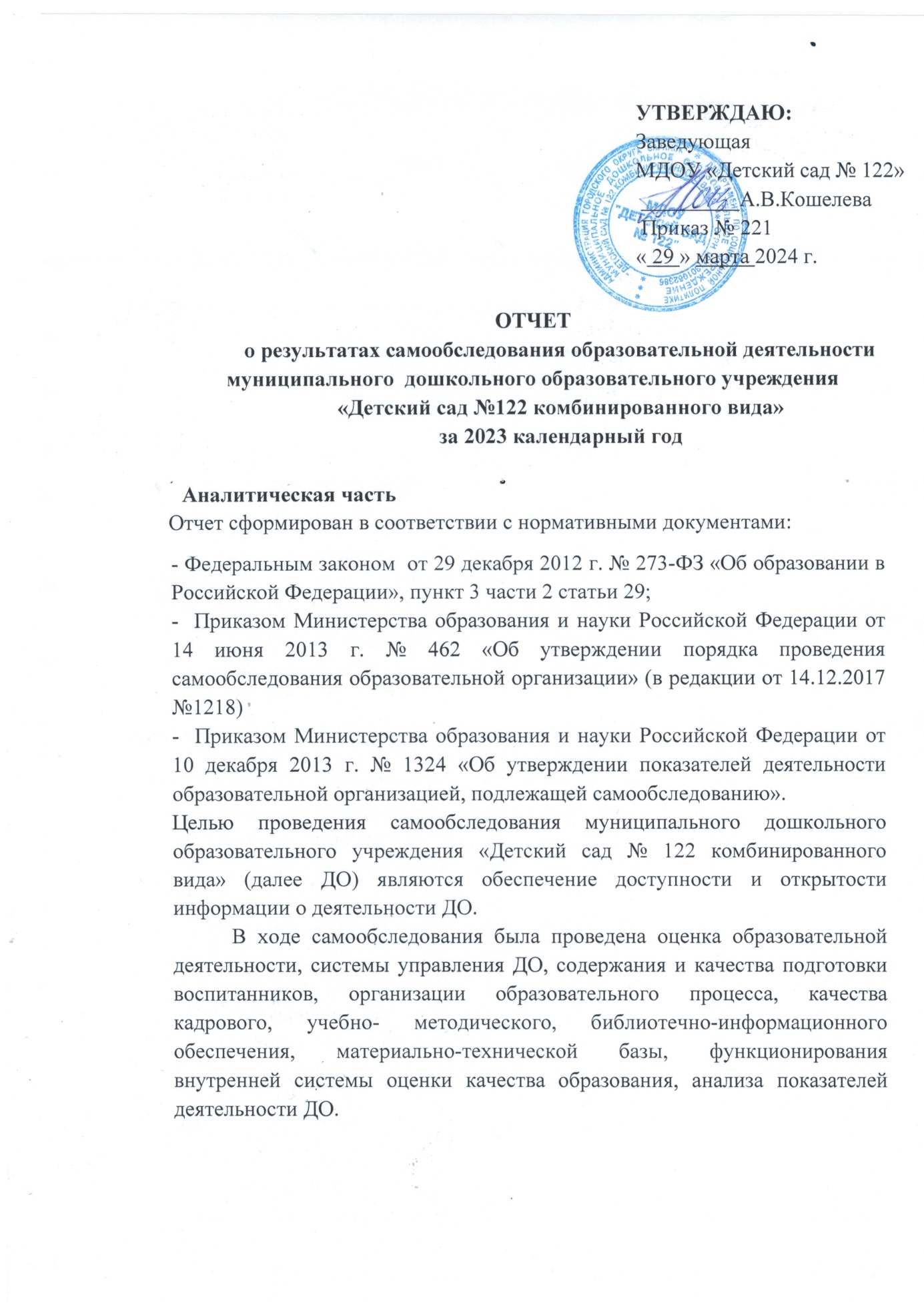 Общие сведения об образовательной организации        Муниципальное дошкольное образовательное учреждение «Детский сад №122 комбинированного вида» зарегистрировано и функционирует в соответствии с нормативными документами в сфере образования Российской Федерации. Оценка качества образовательной  деятельностиСодержание образовательной деятельности.  Дошкольная организация  осуществляет свою образовательную деятельность на основании: - Федерального  закона «Об образовании в Российской Федерации» /от 29.12.2012 года № 273-ФЗ/;- Федерального государственного образовательного стандарта дошкольного образования  /приказ Министерства образования и науки РФ от 17 октября 2013 г. №1155/;- СП 2.4.3648-20 «Санитарно-эпидемиологические требования к организациям воспитания и обучения, отдыха и оздоровления детей и молодежи»;                             - Основной образовательной программой МДОУ «Детский сад №122 комбинированного вида».   Основная цель образовательной деятельности  - построение работы дошкольной организации   в соответствии с ФГОС ДОО;   создание благоприятных условий для полноценного проживания ребенком дошкольного детства, формирования основ базовой культуры личности, всестороннее развитие психических и физических качеств в соответствии с возрастными и индивидуальными особенностями, подготовка ребенка к жизни в современном обществе.    В  2022 - 2023  учебном   году в МДОУ «Детский сад №122» функционировало 26  групп, на 01.09.2023года - 25 групп.Сведения о контингенте   воспитанников     Основываясь на  базовых принципах, определённых указанными документами, своеобразии педагогического коллектива дошкольной организации  и запросах родителей были определены следующие цели и задачи на 2023 – 2024 учебный год.Цель: создание образовательного пространства,  направленного на непрерывное накопление дошкольником культурного опыта деятельности в процессе активного взаимодействия с окружающей средой, общения с другими детьми и взрослыми при решении задач речевого, социально – коммуникативного, познавательного, художественно – эстетического и физического развития в соответствии с возрастными и индивидуальными особенностями.Основные задачи работы на 2023-2024 учебный год:Совершенствование работы по обеспечению физического и психического здоровья детей путем внедрения новых здоровьесберегающих  технологий в образовательный процесс ДО.Совершенствовать работу по реализации задач речевого развития детей, способствовать раннему выявлению воспитанников с проблемами речевого развития и оказанию своевременной психолого-педагогической помощи.Углубить работу по нравственно –патриотическому воспитанию дошкольников посредством театрально –игровой деятельности. Развивать экологическую культуру детей: формировать познавательный интерес, прививать любовь и бережное отношение к природе посредством интеграции различных видов детской и совместной деятельности.                                                                                                                                                                                                                              Образовательный процесс в дошкольной организации осуществляется на русском языке.           Образовательная деятельность  в дошкольной организации строилась до 01.09.2023 года  в соответствии с Образовательной программой МДОУ «Детский сад №122 комбинированного вида», утв. на Педагогическом совете № 6 от 31.08.2022 г. Образовательная  программа    разработана       творческой   группой    на основе  следующих комплексных  программ: примерной образовательной программы «Детство»,  разработанной коллективом авторов под редакцией Т.И. Бабаевой, А. Г. Гогоберидзе, О. В. Солнцевой и др., регионального образовательного  модуля  дошкольного образования «Мы в Мордовии живём» О. В. Бурляевой и др, в группах компенсирующей направленности: для детей с задержкой психического развития  - С.Г.  Шевченко «Подготовка к школе детей с задержкой психического развития», ОНР -   «Примерной адаптированной  основной образовательной программой  для    дошкольников с тяжелыми нарушениями речи» под редакцией профессора  Л.   В. Лопатиной.         Парциальные программы: Н.Ф. Сорокина, Л.Г. Миланович «Театр- творчество-дети», Программа развития творческих способностей средствами театрального искусства,  Н.Н. Ефименко  «Театр физического развития и оздоровления детей дошкольного и младшего школьного возраста»,                                                                                                                                                                                                                                    Программа художественного воспитания, обучения и развития детей 2-7 лет «Цветные ладошки». Автор: И.А. Лыкова,  «Физическая культура – дошкольникам» программа и программные требования» Л.Д. Глазырина / М. Гуманит. изд. центр «Владос» 1999 г.,  «Музыкальные шедевры» О.П. Радынова / М. ООО «Гном-Пресс» 1999 г., «Безопасность. Учебно-методическое пособие по основам безопасности жизнедеятельности детей старшего дошкольного возраста» Н.Н. Авдеева, О.Л. Князева, Р.Б. Стеркина, /СПб «Детство-пресс», 2015 г. рекомендовано Министерством общего и профессионального образования РФ.     С 01.09.2023 года образовательная деятельность ведется в соответствии с  Образовательной программой дошкольного образования МДОУ «Детский сад №122», составленной в соответствии с Федеральной образовательной программой дошкольного образования,  и Федеральной адаптированной образовательной программой дошкольного образования для обучающихся с ограниченными возможностями здоровья (Приказ Министерства просвещения Российской Федерации от 25ноября 2022 года)      Данные программы отвечают поставленным задачам и соответствуют принципу развивающего обучения.     Детский сад  скорректировал ОП ДО, чтобы включить тематические мероприятия по изучению государственных символов в рамках всех образовательных областей.     Основной формой образовательной  деятельности детей дошкольного возраста является  организованная деятельность. Виды ОД: тематические, комплексные, комбинированные, интегрированные, доминантные и др. Продолжительность ОД для детей младшего дошкольного возраста - от 15 до 20 минут, старшего дошкольного возраста - от 20 до 30 минут.    При составлении расписания образовательной деятельности учитывается  доминирующая нагрузка на ребенка (психическое, физическое, эмоциональное), предусматривается чередование видов детской деятельности.   Организованная образовательная деятельность детей планируется преимущественно в первую половину дня. Элементы образовательной деятельности включаются в другие формы работы с детьми  (игры, самостоятельная деятельность, индивидуальная работа, наблюдение, дежурства и т.п.).   В группе  компенсирующей направленности  в течение недели учитель  - дефектолог, учителя- логопеды проводит индивидуальные, подгрупповые занятия, в соответствие с индивидуальным образовательным маршрутом ребенка и  специализированные фронтальные занятия. Количество занятий определяется возрастом детей.     При выборе методик обучения предпочтение отдается развивающим, способствующим формированию познавательной, социальной сфер развития дошкольников.    Для осуществления образовательной деятельности с детьми  особое место занимает построение образовательного процесса в соответствии с закономерностями возрастного развития и потребностями детей, с учетом ФГОС ДО (обучение через игру, проблемно-поисковые методы, индивидуальные и подгрупповые формы работы и др.); обновления развивающей предметно-пространственной среды в группах; ежегодного мониторинга качества реализации образовательной программы (через тематический контроль, посещение занятий).Педагогами  используются различные средства обучения и воспитания, в том числе технические, визуальные и аудиовизуальные.Визуальные и аудиовизуальные средства обучения и воспитания, представленные в дошкольной организации, включают: иллюстрации, наглядные пособия, схемы, предметы и объекты природной среды, а также мультфильмы, видеофильмы, презентации (создан банк видео  и слайдовых презентаций по темам).        Образование в дошкольной образовательной организации  ведется на русском языке.                                                                                       В основу организации образовательного процесса определен комплексно-тематический принцип с ведущей игровой деятельностью. Решение программных задач осуществляется в разных формах совместной деятельности взрослых и детей, а также в самостоятельной деятельности детей и в режимных моментах.В 2023 году педагоги осуществляли проектную деятельность в целях обогащения внутреннего мира детей дошкольного возраста знаниями о героическом прошлом и настоящем родной страны, расширения горизонтов познания, развития творческих способностей, коммуникативных навыков и креативности мышлении. Педагогами реализовывались  проекты: Горелова М. Н – Развитие коммуникативных способностей детей по средствам театральной деятельности «Театр в чемодане», Горохова О.В. и Мишкина Е. А. «Развитие коммуникативных способностей детей дошкольного возраста посредством творческой игры», Данкина Н.И. – «Мир сказок», Жирнова  М.С.– «Цветные фантазии» , Сайгашкина Ж.В.- «Развитие коммуникативных способностей детей посредством ознакомления  с декоративно-прикладным искусством», Долгих Т.А.- «Сказки всегда с нами» ( развитие коммуникативных способностей детей посредством чтения художественной литературы), Илларионова Н. Ю. - «Формирование коммуникативных качеств личности детей старшего дошкольного возраста в процессе художественно- эстетического развития», Ермолаева И.А- «В мире русских народных сказок», Янина Н.Г- Развитие коммуникативных способностей старших дошкольников через театрализацию «В гости к сказкам»,   Сидорова Е. В. – «Формирование исторического мышления у старшего дошкольного возраста в процессе ознакомления с русскими православными праздниками»,  Михеева О. В. – «Сказка-лучший друг»,  Дроворуб Е. В. – «Вместо кисточки рука»,  Костина Е. Ю. – «Роль дидактической игры в коммуникативном развитии детей младшего возраста,  Москаева Н. А. – «Духовно-нравственное развитие старших дошкольников», Ефимова С. К. – «Радость творчества » развитие коммуникативных навыков в интеграции разных видов музыкальной деятельности,  Федотова Е.Н. – «Ступени детского творчества», «Дружная семейка», «Животные нашего края», «Удивительный мир подводного царства», «Лучшие друзья».Образовательная работа  строилась в соответствие с годовым планом. Данный документ доступен на сайте организации.     Воспитательная работа. Воспитательная работа в дошкольной организации строится на реализации Программы воспитания, которая является неотъемлемым компонентом  ОП и АОП МДОУ «Детский сад          № 122 комбинированного вида». Программа воспитания основана на воплощении национального воспитательного идеала, который понимается как высшая цель образования, нравственное (идеальное) представление о человеке.В основе процесса воспитания детей  в дошкольной организации лежат конституционные и национальные ценности российского общества.         Целью разработки и реализации программы воспитания является формирование гармонично развитой высоконравственной личности, разделяющей российские традиционные духовные ценности, обладающей актуальными знаниями и умениями способной реализовать свой потенциал в условиях современного общества. Главной задачей является создание организационно-педагогических условий в части воспитания, личностного развития и социализации детей дошкольного на основе базовых национальных ценностей (ценности семьи, гражданские ценности, нравственные ценности, ценности труда, ценности культуры, ценности истории, экологические ценности). Задачи воспитания формируются для каждого возрастного периода.     В воспитательном процессе используются следующие основные формы организации детей: самостоятельная деятельность детей (художественная, двигательная, речевая, игровая, трудовая, исследовательская и др.), совместная деятельность с взрослыми.     Игра используется в воспитательном процессе как самостоятельная форма работы с детьми,  и как эффективное средство и метод развития, воспитания и обучения в других организационных формах.    Самостоятельная деятельность детей организуется во всех возрастных группах ежедневно в первой и второй половине дня.     Индивидуальная работа с детьми как самостоятельная организационная форма проводится с детьми всех возрастов в свободные часы (во время утреннего приема, прогулок и т.п.) в помещениях и на свежем воздухе.      Приоритетным вопросом в воспитании детей всех возрастных групп и деятельности дошкольной организации  остается физическое воспитание. Двигательный режим в течение дня, недели определяется комплексно, в соответствии с возрастом детей. Оптимизация двигательного режима обеспечивается путем проведения различных подвижных, спортивных игр, упражнений, занятий физкультурой, самостоятельной двигательной деятельности и т.п. Особое значение придается также овладению детьми системой доступных знаний о соблюдении здорового образа жизни, основ безопасности жизнедеятельности. Вся работа по физическому воспитанию  осуществляется с учетом состояния здоровья, самочувствия, уровня физического развития и подготовленности детей.     В регламенте жизни детей предусматривается место для разнообразных и свободных проявлений интересов самого ребенка. Это не только праздники, но и просто время, когда он может заниматься своим любимым делом, зная, что ему не будут навязывать какие-то другие занятия. Иметь свободное время и уметь его наполнять не менее важно для ребенка, чем участвовать в коллективных действиях.  Вывод: Образовательный процесс в детском саду в 2023 году осуществлялся в условиях реализации федерального государственного стандарта, федеральной образовательной программы дошкольного образования и рабочей программы воспитания.Система управления организацией.        Система управления  организацией.Управление муниципальным образовательным учреждением «Детский сад №122 комбинированного вида» осуществляется в соответствии с действующим законодательством Российской Федерации: Законом РФ «Об образовании в Российской Федерации» от 29.12.2012 № 273 - ФЗ, «Порядком организации и осуществления образовательной деятельности по общеобразовательным программам дошкольного образования», нормативно-правовыми документами Министерства образования и науки Российской Федерации.    Образовательная организация МДОУ «Детский сад №122» является некоммерческой организацией, созданной городским округом Саранск  для оказания услуг в реализации основной образовательной программы дошкольного образования.  Представительным органом работников является действующая в ДОО профсоюзная организация (ПО).        В дошкольной организации  разработан пакет документов, регламентирующих её деятельность: Устав, локальные акты, договоры с родителями (законными представителями), педагогическими работниками, обслуживающим персоналом, должностные инструкции. Имеющаяся структура системы управления соответствует Уставу и функциональным задачам ДОО.  Управление строится на принципах единоначалия и самоуправления, обеспечивающих государственно - общественный характер управления.         Структура и механизм  управления дошкольным учреждением определяет его стабильное функционирование. Система договорных отношений, регламентирующих  деятельность ДОО,  представлена:  Трудовым договором с руководителем ДОО;  Коллективным договором; договорами  с родителями.Работу дошкольной организации  регламентируют следующие локальные акты:   Устав;-  Основная  образовательная программа ДОО, основная адаптированная общеобразовательная программа ДОО;Штатное расписание дошкольной организации;Должностные инструкции, определяющие обязанности работников ДОО;Правила внутреннего трудового распорядка;Инструкции по организации охраны жизни и здоровья детей в ДОО;Положение о Педагогическом совете;Положение об Общем Собрании трудового коллектива;Годовой план работы ДОО;Программа развития ДОО;Учебный план;Режим дня /на холодный и теплый периоды/;Расписание образовательной деятельности в дошкольной организации;-   Положение о Совете родителей и др.         Формами самоуправления являются:  Педагогический совет, Общее собрание трудового коллектива,  Совет родителей.           Представительным органом работников является действующая в ДОО  профсоюзная организация (ПО).Непосредственное управление дошкольной организацией  осуществляет заведующая Кошелева Анастасия Викторовна.          Система управления в дошкольной организации обеспечивает оптимальное сочетание традиционных и современных тенденций: программирование деятельности ДОО в режиме развития,      обеспечение    инновационного    процесса, комплексное сопровождение развития участников образовательной деятельности, что позволяет эффективно организовать образовательное пространство ДОО.            Вывод: Оптимальное управление коллективом направлено на мобилизацию усилий коллектива в реализации инноваций, разработку системы мониторинга профессиональной деятельности педагогов, активизацию общественно-государственного управления.  Демократизация системы управления способствует развитию инициативы участников образовательного процесса (педагогов, родителей, детей) и сотрудников ДОО. Оценка качества образовательных результатов.   Дошкольная организация с 1 сентября 2023 года в соответствии с Приказом Министерства Просвещения РФ от 25.11.2022 №1028 «Об Утверждении Федеральной образовательной программы дошкольного образования» начала работать по новой федеральной образовательной программе дошкольного образования - ФОП ДО.Целью ФОП ДО  является разностороннее развитие ребенка в период дошкольного возраста с учетом возрастных и индивидуальных особенностей на основе духовно-нравственных ценностей, а также исторических и национально-культурных традиций Российской Федерации. Федеральная программа предусматривает базовый уровень требований к объему, содержанию и результатам работы с детьми в детских садах и позволяет реализовывать основополагающие функции дошкольного уровня образования.Реализация ФОП обеспечивается квалифицированными педагогическими работниками.  К 1 сентября 2023 года  22  педагога  прошли курсы повышения квалификации  по программе «Федеральная образовательная программа дошкольного образования (ФОП ДО): планируемые результаты и особенности организации образовательного процесса».Для того, чтобы совершить успешный переход на ФОП ДО, была  проведена следующая работа:Образовательная программа.Обязательная часть образовательной программы детского сада соответствует ФОП ДО. Творческая группа проверила на соответствие ФОП ДО и ФГОС ДО часть, формируемую участниками образовательного процесса.  Были внесены  изменения из ФОП  в целевой раздел (пояснительную записку, планируемые результаты, подходы к педагогической диагностике).Рабочая программа воспитания заменена на федеральную рабочую программу воспитания и дополнена информацией. Описаны общность, уклад детского сада, воспитывающая среда.  В рабочую программу воспитания включены формы совместной деятельности в детском саду.  Также предусмотрено социальное партнерство.Календарный план воспитательной работы заменен на единый Федеральный календарный план. Примерный перечень основных государственных и народных праздников, памятных дат приведен в пункте 36.4 ФОП. Детский сад вправе его дополнить в соответствии от особенностей региона или ситуации. Внесены изменения в текст краткой презентации программы, ориентированный на родителей. Программы коррекционно-развивающей работы.Разработана  Программа коррекционно-развивающей работы  в детском саду. Проведен  анализ пунктов 27, 28 ФОП и сопоставлены новые требования со сложившимися в детском саду практиками. Содержание диагностической, коррекционно-развивающей, консультативной и информационно-просветительской работы соответствуют  требованиям ФОП. Программы психолого-педагогического сопровождения.Разработаны  программы психолого-педагогического сопровождения детей.Положение о ВСОКО (внутренняя система оценки качества образования) и документы по педагогической диагностике.Документы по педагогической диагностике  проверены на соответствие требованиям ФОП ДО. В положение о ВСОКО внесены изменения, соответствующие ФОП.Режимы дня Режимы дня скорректированы,  они соответствуют обязательным требованиям ФОП и СанПиН.Документы о психолого-педагогической поддержке семьи.В документы внесены соответствующие изменения и утверждены в соответствии с ФОП (пункт 26).Кадровая документация Кадровые документы проверены на соответствие ФОП. Пункт 26 ФОП содержит положения о взаимоотношениях педагогического коллектива с семьями. Воспитатели должны оказывать психолого-педагогическую поддержку семье и повышать компетентность родителей, обеспечивать единство подходов к воспитанию и обучению детей в условиях ДОО и семьи. План закупок, план ФХД (финансово-хозяйственной деятельности). Для реализации ФОП  проведен  мониторинг материально-технической базы, выяснено, достаточно ли имеющейся базы для реализации ФОП, нужно ли проводить закупки.  План закупок, план ФХД скорректированы.     Созданные условия в дошкольной организации для реализации   Программы, обеспечивают полноценное развитие личности ребенка дошкольного возраста. Так при организации пространства групповых помещений обеспечивается  возможность для общения и совместной деятельности детей и взрослых, для двигательной активности детей и релаксации.     Для качественного образовательного процесса обеспечены и психолого-педагогические условия, включающие:- уважение взрослых к человеческому достоинству детей, формирование и поддержка их положительной самооценки, уверенности в собственных возможностях и способностях;- использование в образовательной деятельности форм и методов работы с детьми, соответствующих их возрастным и индивидуальным особенностям;- построение образовательной деятельности на основе взаимодействия взрослых с детьми, ориентированного на интересы и возможности каждого ребёнка и учитывающего социальную ситуацию его развития;- поддержка взрослыми положительного, доброжелательного отношения детей друг к другу и взаимодействия детей друг с другом в разных видах деятельности; - поддержка инициативы и самостоятельности детей в специфических для них видах деятельности;- поддержка родителей (законных представителей) в воспитании детей, охране и укреплении их здоровья, вовлечение семей непосредственно в образовательную деятельность.        Мониторинг образовательного процесса осуществляется 2 раза в год - в начале и в конце учебного года (сентябрь, май). Мониторинг детского развития осуществляется через педагогические наблюдения и анализ воспитателями всех возрастных групп диагностических исследований специалистов.	Диагностические пакеты для проведения педагогической диагностики с детьми разных возрастов разработаны по всем пяти образовательным областям в соответствии с ФГОС ДО: речевое развитие, познавательное развитие, художественно-эстетическое развитие, физическое развитие, социально-коммуникативное развитие. Это  позволяет воспитателю, специалисту, педагогу дополнительного образования провести педагогическую диагностику на начальном и завершающем этапе образовательного маршрута дошкольника по освоению ОП за год.              На основании полученных результатов в начале учебного года педагоги проектировали образовательную деятельность с детьми каждой возрастной группы, а также планировали индивидуальную работу по образовательным областям с теми детьми, которые требовали особой педагогической поддержки.             Для детей с ограниченными возможностями здоровья созданы особые условия для диагностики и коррекции нарушений речи,  оказания ранней коррекционной помощи на основе специальных педагогических подходов.      В помещениях  дошкольной организации есть дополнительные помещения для работы с детьми: мини – музей народного быта, комната ОБЖ, мини - библиотека.В течение учебного года воспитанники МДОУ «Детский сад №122 комбинированного вида» совместно с родителями и под руководством педагогов участвовали в творческих и интеллектуальных конкурсах на городском, республиканском, российском и международном уровнях, занимая призовые местаТворческие достижения воспитанников                                                                           в 2023 учебном году корп.1Творческие достижения  воспитанников в 2023 годукорпус 2     Существенным признаком качества современного дошкольного образования является налаживание взаимодействия с семьями воспитанников, включение родителей (законных представителей) в воспитательно-образовательный  процесс как равноправных партнеров через: - пропаганду и популяризацию опыта деятельности Организации; создание открытого информационного пространства (сайт Организации, форум, группы в социальных сетях) на официальном сайте школьного портала РМ http://www.schoolrm.ru/detsad_sar/ds122sar; на официальной странице в сети ВК  https://vk.com/public202722758 аналитическое направление реализуется через опросы, социологические срезы, «почтовый ящик», педагогические беседы с родителями (законными представителями); дни  открытых дверей, открытые просмотры занятий и других видов деятельности детей и так далее;- просветительское и консультационное направления реализуются через групповые родительские собрания, конференции, круглые столы, семинары-практикумы, тренинги и ролевые игры, консультации, педагогические гостиные, родительские клубы и другое; информационные проспекты, стенды, ширмы, папки-передвижки для родителей (законных представителей); журналы и газеты, издаваемые ДОО для родителей (законных представителей), педагогические библиотеки для родителей (законных представителей); сайты ДОО и социальные группы в сети Интернет; медиарепортажи и интервью; фотографии, выставки детских работ, совместных работ родителей (законных представителей) и детей.   -досуговую форму - совместные праздники и вечера, семейные спортивные и тематические мероприятия, тематические досуги, знакомство с семейными традициями и другое; - незаменимой формой установления доверительного делового контакта между семьей и ДОО является диалог педагога и родителей (законных представителей). Диалог позволяет нам совместно анализировать поведение или проблемы ребёнка, выяснять причины проблем и искать подходящие возможности, ресурсы семьи и пути их решения. В диалоге проходит просвещение родителей (законных представителей), их консультирование по вопросам выбора оптимального образовательного маршрута для конкретного ребёнка, а также согласование совместных действий, которые могут быть предприняты со стороны ДОО и семьи для разрешения возможных проблем и трудностей ребёнка в освоении образовательной программы.            Для вовлечения родителей (законных представителей) в образовательную деятельность используется специально разработанные (подобранные) дидактические материалы для организации совместной деятельности родителей (законных представителей) с детьми в семейных условиях в соответствии с образовательными задачами, реализуемыми в ДОО. Эти материалы сопровождаются подробными инструкциями по их использованию и рекомендациями по построению взаимодействия с ребёнком (с учётом возрастных особенностей). Кроме того, активно используется  воспитательный потенциал семьи для решения образовательных задач, привлекая родителей (законных представителей) к участию в образовательных мероприятиях, направленных на решение познавательных и воспитательных задач.            Взаимодействие ДОО со школой и социумом. Одним из путей повышения качества дошкольного образования мы видим в установлении прочных связей с социумом.  Как главного акцентного направления дошкольного образования, от которого, на наш, взгляд, в первую очередь зависит его качество. Взаимодействие  с социальным партнером – школой позволяет формировать у дошкольника готовность к школьному обучению не на содержательном, а на деятельностном уровне, т.е. наличие сформированности умений учиться как фундаментальных новообразований дошкольного детства, обеспечит психологическую готовность ребенка к школе как с дидактической, так и с психологической точки зрения (поскольку учебная мотивация является одной из составляющих понятия «учебная деятельность»).Коллектив детского сада строит связи с социумом на основе следующих принципов:- учета запроса общественности;- принятие политики детского сада социумом;- формирования содержания обязанностей детского сада и социума;- сохранение имиджа учреждения в обществе;- установление коммуникаций между детским садом и социумом.   Система организации совместной деятельности ДОО с социумом.- Заключение договора о совместной работе.- Составление плана совместной работы.- Информирование родителей о проводимых мероприятиях.- Активное участие родителей в запланированных мероприятиях.Анализ выявленных потенциальных возможностей и интересов детей и их дифференциация позволили спланировать и организовать совместную работу ДОО с общественными и социальными институтами, имеющими свои интересы в образовательной сфере. ДОО осуществляет сотрудничество с учреждениями культуры, образования, здравоохранения, силовыми ведомствами.Взаимодействие с социумом   Одновременно этот процесс способствует росту профессионального мастерства всех специалистов детского сада, работающих с детьми, поднимает статус учреждения, указывает на особую роль его социальных связей в развитие каждой личности и тех взрослых, которые входят в ближайшее окружение ребенка. Что в конечном итоге ведет к повышению качества дошкольного образования. Дополнительное образование воспитанников                                                       Направления дополнительных образовательных услуг определены в соответствии с запросами родителей воспитанников, с учетом образовательного потенциала дошкольной организации. Созданы условия для организации дополнительного образования обучающихся. Сведения о предоставляемых услугах по дополнительным общеобразовательным программам дополнительного образования    на 2022-2023 учебный год                                                                                                     Работа по дополнительным образовательным программам  строится на основании  утвержденных программ, расписания, дополнительного соглашения с руководителем кружка и договором с родителями (законными представителями) воспитанников. Организуя дополнительное образование, педагоги   проводят индивидуальную работу с детьми, анкетирование с родителями по выявлению интересов и пожеланий.IV. Оценка кадрового обеспечения.Кадровый потенциал ДОО имеет большое значение в обеспечении качества образовательной деятельности. Дошкольная организация укомплектована педагогическими кадрами, коллектив объединён едиными целями и задачами и имеет благоприятный психологический климат.Под руководством заведующего в ДОО работают 63 педагога: - старший воспитатель – 2; - учитель-дефектолог – 1; - учитель- логопед- 3;- музыкальный руководитель –3; - инструктор по физической культуре – 2;- воспитатели – 50  человек.       Педагоги и специалисты дошкольной организации периодически размещают информацию на официальном сайте школьного портала РМ http://www.schoolrm.ru/detsad_sar/ds122sar; на официальной странице в сети ВК  https://vk.com/public202722758,  через мессенджер  Вайбер.    Эффективность использования сайта заключается в размещении на нем информационных и консультативных материалов, обеспечении публичной отчётности.                                                                                                                     С молодыми специалистами, работающими в дошкольной организации проводится работа посредством функционирования «Школы молодого педагога», где разработан план проведения как теоретических, так и практических занятий. В дошкольной организации развито наставничество.Показатель по аттестации педагогических кадров свидетельствует о постоянном росте педагогического мастерства. На соответствие занимаемой должности   аттестовано 13 человек /22%/. Это объясняется тем, что коллектив был обновлен молодыми кадрами. В 2023 году 32 педагога - 55%  прошли курсы повышения квалификации.      Вывод. В дошкольной организации работает коллектив с высокой ответственностью, профессиональной подготовленностью.  В дошкольной организации созданы оптимальные условия для профессионального роста сотрудников. Система повышения квалификации педагогических кадров предусмотрена планом организационно – методической работы ДОО.      Имеется план переподготовки и аттестации педагогических кадров, ежегодно педагоги повышают свое мастерство в ходе прохождения аттестации, повышения квалификации, участвуют в городских и республиканских методических объединениях, семинарах, мастер-классах. Инновационный опыт педагогов размещен на международных образовательных порталах в сети Интернет.Оценка учебно-методического и библиотечно-информационного обеспечения    В МДОУ «Детский сад №122 комбинированного вида» имеется необходимое методическое обеспечение: программы, методические пособия, дидактический материал. Имеется более 600 единиц учебной, учебно-методической и художественной литературы и учебно-наглядных пособий.    Ежегодно к новому учебному году библиотечный фонд пополняется современной методической литературой, наглядными и демонстрационными пособиями по различным образовательным областям программы.      В МДОУ  имеются технические и коммуникативные ресурсы: игрушки, дидактические игры, демонстрационный и раздаточный материал, репродукции картин, наборы музыкальных инструментов, детская познавательная и художественная литература и т.д.    В целях эффективности организации образовательного процесса в методическом кабинете систематизированы методические пособия по направлениям развития и образования детей (образовательным областям).   Библиотечно - информационное обеспечение образовательного процесса ДОО включает: наличие официального сайта ДО в сети Интернет, на котором размещена информация, определённая законодательством. С целью осуществления взаимодействия ДОО с органами, осуществляющими управление в сфере образования, с другими учреждениями и организациями, подключен Интернет, активно используется электронная почта, сайт.      Программное обеспечение имеющихся компьютеров,  позволяет работать с текстовыми редакторами, с Интернет ресурсами, фото, видео материалами и пр. Информационное обеспечение существенно облегчает процесс документооборота, составления отчётов, документов по различным видам деятельности ДОО, проведения самоанализа, мониторинга качества образования, использование компьютера в образовательной работе с детьми.    Педагоги принимают активное участие  в дистанционных конкурсах, викторинах.      Вывод: учебно - методическое обеспечение соответствует требованиям реализуемой образовательной программы, обеспечивает образовательную деятельность, присмотр и уход. В ДОО создаются условия, обеспечивающие повышение мотивации участников образовательного процесса на личностное саморазвитие, самореализацию, самостоятельную творческую деятельность. Педагоги имеют возможность пользоваться фондом учебно - методической литературы. Вместе с тем отмечается потребность  в пополнении банка методических пособий и обновлении технических средств обучения  и ряда пособий на более современные.Оценка материально-технической базы.   До 1 сентября 2023 года коллектив  дошкольной организации провел анализ РППС в соответствии с «Рекомендациями по формированию инфраструктуры дошкольных образовательных организаций и комплектации учебно-методических материалов в целях реализации образовательных программ дошкольного образования (утв. Министерством просвещения РФ 26 декабря 2022 г.)».          Муниципальное дошкольное образовательное учреждение «Детский сад №122 комбинированного вида» оснащено материалами и оборудованием, необходимых для формирования инвариантной и вариативной частей инфраструктуры ДОО, оборудованием  и комплектацией  учебно-методических материалов.           Муниципальное дошкольное образовательное учреждение «Детский сад №122 комбинированного вида» оснащено полным комплектом мебели и учебным оборудованием.           В текущем учебном году уделялось большое внимание созданию безопасной развивающей среды в группах и на игровых площадках, оборудованию спортивного зала, в соответствии с требованиями СанПиН, обновлению и пополнению выносного материала. Пространство всех возрастных групп ДОО построено с учётом здоровьесберегающего компонента, что позволяет создавать комфортные, относительно стабильные условия для реализации воспитательно-образовательного процесса.      Наполнение развивающей предметно-пространственной среды, ориентировано на систематическое дополнение, обновление, вариативность и способствует активизации различных видов деятельности дошкольника, стимулирует их развитие. Все элементы предметно - развивающей среды связаны между собой по содержанию, масштабу и художественному решению.   В ДОО созданы все необходимые условия для обеспечения безопасности воспитанников и сотрудников. Территория огорожена забором, здание оборудовано камерами наружного видеонаблюдения, автоматической пожарной сигнализацией; системой дистанционной передачи сигнала о пожаре на пульт «01», кнопкой тревожной сигнализации для экстренных вызовов. Обеспечение условий безопасности выполняется локальными нормативно-правовыми документами: приказами, инструкциями, положениями.Вывод: в ДО созданы оптимальные условия для реализации основной образовательной программы,  РППС педагогически целесообразна, создает комфортное настроение, способствуя эмоциональному благополучию детей. Требования СанПиН к групповым и другим помещениям выполняются в полном объеме. Оценка функционирования внутренней системы оценки качества образования.     Целью оценки функционирования внутренней системы оценки качества образования в ДО является  установление соответствия качества дошкольного образования Федеральному государственному образовательному стандарту дошкольного образования. Реализация внутренней системы оценки качества образования осуществляется в дошкольной организации  на основе внутреннего контроля и мониторинга.     Внутренний контроль в виде плановых проверок осуществляется в соответствии с утвержденным годовым планом, графиком контроля на месяц, который доводится до членов педагогического коллектива. Результаты внутреннего контроля оформляются в виде справок, актов, отчетов, карт наблюдений. Итоговый материал содержит констатацию фактов, выводы и рекомендации. Информация о результатах доводится до работников ДО в течение 7 дней с момента завершения проверки. По итогам контроля в зависимости от его формы, целей и задач, а также с учетом реального положения дел проводится заседания педагогического совета и административные совещания.     Мониторинг предусматривает сбор, системный учет, обработку и анализ информации об организации и результатах образовательной деятельности для эффективного решения задач управления качеством образования. В целях обеспечения комплексного подхода к оценке итоговых и промежуточных результатов в дошкольной организации проводится  мониторинг освоения основной общеобразовательной программы 2 раза в год – в начале и в конце учебного года  (сентябрь, май). По результатам которого, было  выявлено, что  у большинства дошкольников отмечается положительная динамика по основным критериям возрастного развития, что являются показателем благополучного развития дошкольников и успешной образовательной работы с ними. Мониторинг детского развития осуществляется через педагогические наблюдения и анализ воспитателями всех возрастных групп, диагностические исследования специалистов. Реализация мониторинга предполагает последовательность следующих действий:- определение и обоснование объекта мониторинга;- сбор данных, используемых для мониторинга;- структурирование баз данных, обеспечивающих хранение и оперативное использование информации;- обработка полученных данных в ходе мониторинга;- анализ и интерпретация полученных данных в ходе мониторинга;- подготовка документов по итогам анализа полученных данных;- распространение результатов мониторинга среди пользователей мониторинга.Вывод: Организация педагогического процесса с детьми 1,5 -7 лет отвечает программным требованиям и санитарно-гигиеническим нормам.            Ведется системная образовательная деятельность по достижению целевых ориентиров дошкольного образования в соответствии с требованиями федерального государственного образовательного стандарта, продумана индивидуально-коррекционная работа по преодолению имеющихся отклонений в развитии. Тем самым обеспечиваются равные стартовые возможности в начале обучения в школе.       Педагоги и специалисты ДОО периодически размещают информацию на сайте дошкольной организации Школьного портала Республики Мордовия, в госпаблике  ДОО.С молодыми специалистами, работающими в детском саду,  проводится работа посредством функционирования «Школы молодого педагога», где разработан план проведения как теоретических, так и практических занятий. В дошкольной организации  развито наставничество.Сводная таблица по мониторингу освоения образовательной программы  на  конец 2022-2023 учебного года (корпус 1)Выводы: на конец 2022-2023 учебного года 234/ 92 % детей показали хорошие знания по всем разделам программы, 20/ 8% детей показали низкий уровень развитияСводная таблица по мониторингу освоения образовательной программы  на  конец 2022-2023 учебного года (корпус 2)Выводы: на конец 2022-2023 учебного года 264/ 89 % детей показали хорошие знания по всем разделам программы, 26/ 11% детей показали низкий уровень развития.         Анализ результатов показал, что уровень овладения детьми необходимыми знаниями, навыками и умениями по всем образовательным областям соответствует возрасту. Полученные результаты мониторинга позволяют уточнить направления  образовательной  работы с конкретным ребенком и выявить степень эффективности взаимодействия педагога и ребенка в рамках образовательного процесса с целью освоения основной общеобразовательной программы дошкольного образования.        При проведении внутренней оценки качества образования также изучается степень удовлетворенности родителей качеством образования. На основании анкетирования родителей (законных представителей) воспитанников было выявлено, что 95% родителей удовлетворены качеством  образования.Вывод: Ведется системная образовательная деятельность по достижению целевых ориентиров дошкольного образования в соответствии с требованиями федерального государственного образовательного стандарта, продумана индивидуально-коррекционная работа по преодолению имеющихся отклонений в развитии. Тем самым обеспечиваются равные стартовые возможности в начале обучения в школе.Выводы по итогам самообследования дошкольной организации: в дошкольной организации созданы все условия для всестороннего развития воспитанников, эффективной работы педагогического коллектива; выявлены положительные результаты развития детей, достижение оптимального уровня для каждого ребенка;выстроена целостная многоплановая методическая система, позволяющая педагогам успешно реализовать воспитательно - образовательный процесс; воспитательно-образовательный процесс выстраивается в соответствии с ООП ДОО, годовым планом работы ДОО; ведется целенаправленная работа по сохранению и укреплению здоровья воспитанников, развитию физических качеств и обеспечению нормального уровня физической подготовленности и состояния здоровья ребенка;созданы условия для профессиональной самореализации и роста на основе морального и материального стимулирования; педагогам оказывается разносторонняя методическая помощь.    Организация воспитательно – образовательного процесса отмечается гибкостью, ориентированностью на возрастные и индивидуальные особенности детей, что позволяет осуществлять дифференцированный  подход к детям.        Содержание педагогической деятельности  соответствует требованиям социального заказа (родителей), обеспечивает обогащенное развитие детей за счет использования основной общеобразовательной и парциальных программ.        В ДОО работает творческий коллектив из числа профессионально подготовленных кадров, ежегодно  наблюдается повышение профессионального уровня педагогов, в коллективе создан благоприятный социально - психологический климат, отношения между администрацией и коллективом строятся на основе сотрудничества и взаимопомощи.     Материально - техническая база соответствует санитарно - гигиеническим требованиям.        По итогам работы за учебный год определены следующие приоритетные направления деятельности на следующий  учебный год: - повышение социального статуса  дошкольной организации; - создание равных возможностей для каждого воспитанника в получении дошкольного образования;- повышение уровня педагогического просвещения родителей (законных представителей);- увеличение числа родителей (законных представителей), обеспечиваемых консультативной поддержкой.Отчет по основным показателям работы МДОУ «Детский сад №122 комбинированного вида»                                               за 2023 годНаименование образовательной организацииМуниципальное дошкольное образовательное учреждение «Детский сад № 122 комбинированного вида»Учредитель организацииДепартамент по социальной политике Администрации городского округа СаранскЗаведующаяКошелева Анастасия ВикторовнаАдрес организации430013, Республика Мордовия, г. Саранск, ул. Н. Эркая, д.44,   корпус 2 - 430013, Республика Мордовия, г. Саранск, ул. Коваленко, д.55АТелефон8 (8342) 76-12-82, 8 (8342) 73-16-02, 8 (8342) 76-43-47Факс8(8342) 76-12-82Адрес электронной почтыmdou122@mail.ru,      ds.sar.122@e-mordovia.ru Адрес сайта ДОhttp://ds122sar.schoolrm.ru/ЛицензияНа осуществление образовательной деятельности серия № 3900 от 09 октября 2017 г.ЛицензияНа право ведения медицинской деятельности                                            № ЛО-13-01-000849 от 04 июля 2017 г.Режим функционирования12 часов (с 7.00 до 19.00), 5 дней в неделю (понедельник – пятница)ЗаведующаяКошелева Анастасия ВикторовнаСтарший воспитательСмагина Любовь Ивановна, высшая квалификационная категория, стаж работы в данной должности – 20 летНихорошкина Светлана Борисовна, высшая квалификационная категория,  стаж работы в данной должности- 17  летГлавный бухгалтерСуняйкина Светлана Владимировна, стаж работы в данной должности –0,5 года.Принцип комплектования групп:Одновозрастной, рассчитан на 560 мест по проекту. Списочный состав 516 воспитанник.  Основная функция ДОВоспитание, обучение,  оздоровление,  уход и присмотр детей дошкольного возраста  Основные виды услуг:Развивающие, оздоровительные, коррекционные  Виды группОбщеразвивающие – 21, группа компенсирующей направленности – 4 (1-для обучающихся с задержкой психического развития, 3-ОНР).  Приоритетные направления: Познавательное, физкультурно – оздоровительное, художественно - эстетическое. Возрастная категорияНаправленность группКоличествоКоличествоВозрастная категорияНаправленность группГруппДетейОт 2 до 3 летобщеразвивающая480От 3 до 4 летобщеразвивающая492От 4 до 5 летобщеразвивающая383От 5 до 6 летобщеразвивающая6130От 6 до 7 летобщеразвивающая471От 5 до 6 леткомпенсирующей направленности (ОНР)116От 6 до 7 леткомпенсирующей направленности (ОНР)226От 5 до 7 леткомпенсирующей направленности (ЗПР)112итого                                              25                                              25510Наименование конкурсаСроки проведенияРезультатКоличество детей, принявших участие в данном конкурсеМеждународная викторина для дошкольников. Правила безопасности на льду.05.01.2023Диплом  I степени3Физкультурно- спортивное мероприятие «День здоровья»05.01.2023Диплом участника5Всероссийский конкурс для детей и молодежи «Планета талантов» г. Саранск номинация:  «Изобразительное творчество». Название работы: «Зимние забавы»Название работы: «Зимнее настроение»10.01.2023Диплом участника2Всероссийский конкурс детских творческих работ «Время чудес»12.01.2023Диплом 2 место3Всероссийский конкурс детских творческих работ, выполненных с использованием материалов для лепки «День рождения снеговика»19.01.2023Диплом 1 место2«МБУК «Дворец культуры г. о. Саранск «Дом культуры  Луч» Онлайн – марафон фотографий «Крещенские забавы»Январь, 2023Диплом участника1Фестиваль по чир спорту «Мордовия» «VERONA – Искорки»22.01.2023Диплом 2 местоВсероссийский конкурс детских творческих работ «Первым делом- самолеты!» Название работы «Все выше и выше»15.02.2023Диплом 1 место1Всероссийская онлайн викторина для дошкольников «Русские народные сказки»15.02.2023Диплом лауреата 1 степени2Международная викторина для дошкольников. Явления природы.01.02.2023Диплом  I степени9ГКУК РМ «Мордовская республиканская специальная библиотека для слепых конкурс детского рисунка «Защитники нашей Родины»02.2023Диплом 3, 2  место6Всероссийская экологическая викторина для дошкольников «Любопытные синицы»14.02.2023Диплом 1 место1Международный конкурс  рисунков, поделок и авторской фотографии «Фантазии морозной зимы»02.2023Диплом 1 место1«МБУК «Дворец культуры г. о. Саранск «Дом культуры  Луч» Онлайн- проект «Не выходя за контур»02.02.2023Диплом участника1«МБУК «Дворец культуры г. о. Саранск «Дом культуры  Луч» Онлайн- проект «Юность в сапогах» Фоточеллендж «Армейский альбом»02.2023Диплом участника13Международная викторина для дошкольников. Масленица18.02.2023Диплом  I степени1Всероссийский конкурс детских рисунков по произведениям А.С.Пушкина «У Лукоморья»14.02.2023Диплом 2 место1«МБУК «Дворец культуры г. о. Саранск «Дом культуры  Луч» «Защитников Родины славим»02.2023Диплом  I ,            II степени21Всероссийский  конкурс детских творческих работ «Чудесный день Весны»02.2023Диплом 1 место2Международный творческий конкурс «Наша армия сильна» Работа «Танк». В номинации : «Поделка»02.2023Диплом  I степени1IX городской фестиваль – конкурс детского вокального творчества МБУК «Дворец культуры г.о.Саранск»02.2023Диплом участника6 ( ансамбль) «Мажорики»Международная викторина для дошкольников. Финансовая грамотность.02.03.2023Диплом  I степени10ФБУЗ «Центр гигиены и эпидемиологии в РМ» Республиканский конкурс детского рисунка приуроченном к Всемирному дню прав потребителей в номинации «Энергосбережение в сфере ЖКХ»15.03.2023Диплом 2 место2ФБУЗ «Центр гигиены и эпидемиологии в РМ» Республиканский конкурс детского рисунка приуроченном к Всемирному дню прав потребителей в номинации «Здоровый рацион питания»15.03.2023Диплом       2 место2Международная викторина для дошкольников. Сказочный мир С.В. Михалкова19.03.2023Диплом  I степени3Всероссийский творческий конкурс рисунков карандашами «Цветные карандашики»16.03.2023Диплом 1,  2 место3ФГБУЗ «Центр гигиены и эпидемиологии в Республике Мордовия» Республиканский конкурс детского рисунка приуроченного к Всемирному дню прав потребителей15.03.2023Диплом 3 место1«МБУК «Дворец культуры г. о. Саранск» Городской творческий онлайн – конкурс «СтартТалант- 2023» Изобразительное творчество. Название работы: «Сделаем планету чище»03.2023Диплом лауреата I степени1Международная викторина для дошкольников. Заповедники Крыма.23.03.2023Диплом I, I I степени4Всероссийская познавательная викторина для дошкольников Сказка «Репка»23.03.2023Диплом лауреата I степени2Всероссийский конкурс детского рисунка «Фантастические животные»22.03.2023Диплом 2 место1«МБУК «Дворец культуры г. о. Саранск» Городской творческий онлайн – конкурс «СтартТалант- 2023» Декоративно- прикладное творчество . Название работы: «Белочки в дупле»Март 2023Диплом  I степени1Конкурс детского рисунка «БиблиоНочь- 2023» Номинация «Рисунок» Название работы «Рождество»2023Грамота 1 место1Творческий марафон- акция «Берегите первоцветы»Апрель 2023Диплом  I степениДиплом победителя11ГКУК РМ «Мордовская республиканская специальная библиотека для слепых конкурс детского рисунка «Подвиг солдата глазами детей» Апрель 2023Диплом 1 место                2 место    3 место144Всероссийский  конкурс детских творческих работ к Всемирному дню Земли30.03.2023Диплом 1 место1Онлайн конкурс декоративно- прикладного творчества «Пасхальное чудо»16.04.2023Диплом  I степениII  степени12Всероссийский  конкурс детских творческих работ «Бескрайний космос»13.04.2023Диплом 1 место2Открытые соревнования г.о.Саранск по беговеламАпрель 2023Диплом участника 1Всероссийский конкурс детских рисунков к Международному дню детской книги «Любимая книга детства»06.04.2023Диплом 1 место Диплом 2 место11Международная викторина для дошкольников ПДД «Светофор» 03.04.2023Диплом  I степениII степени64Республиканский конкурс скворечников «Пернатый квартал»Апрель 2023Диплом участника2Всероссийский онлайн конкурс рисунков «Птицы- защитники природы»Апрель 2023Диплом лауреата II степени2Открытый кубок г.о.Саранск по беговелам17.05. 2023Грамота         1 место1Всероссийская акция «Пусть всегда будет солнце», посвященная 78- летию со дня Победы в ВОВМай 2023Диплом участника2Международная викторина для дошкольников «Правила этикета»02.05.2023Диплом  I степени6Фотоконкурс вестники весны «Первоцветы»22.04.2023Диплом участника1Всероссийский детский конкурс декоративно- прикладного искусства «Угадайте, что за птица?»18.05.2023Диплом 1 место4«МБУК «Дворец культуры г. о. Саранск» Городской творческий онлайн – конкурс стихов и песен «Мгновения войны»Май 2023Диплом участника4Всероссийская познавательная онлайн- викторина для дошкольников «Этих дней не смолкнет слава»10.05.2023Диплом участника2Всероссийская онлайн- викторина для дошкольников «В гости к сказке»07.05.2023Диплом участника1Всероссийская онлайн- викторина для дошкольников «Животные наших лесов»04.05.2023Диплом участника1Всероссийский детский творческий конкурс , посвященном Дню воспитателя и Дню учителя. Название работ: 1.«Спасибо за вашу любовь» 2. «Шкатулка с сюрпризом для любимого учителя»04.10.2023Диплом                    I место2Всероссийский детский творческий конкурс «И пришла к Айболиту …»07.09.2023Диплом                    I место2Международная викторина для дошкольников Жизнь и творчество С.Т. Аксакова03.10.2023 Диплом I степени5Международная викторина для дошкольников Жизнь и творчество Л.Н.Толстого02.09.2023 Диплом I степени3Международная викторина для дошкольников Жизнь и творчество Н.Н. Носова01.11.2023 Диплом I степениДиплом II степени31Международная викторина для дошкольников Жизнь и творчество В.Ю. Драгунского01.11.2023 Диплом II степени1Международная викторина для дошкольников «Синичкин день»26.11.2023Диплом I степени1Всероссийский детский творческий конкурс , посвященный Дню отцаНазвание работы «Мой папа- самый лучший»18.10.2023Диплом                    I место1МБУК «Дворец культуры городского округа Саранск» Дом культуры «Луч»Октябрь 2023Диплом I степени1Международная викторина для дошкольников, Народы России02.10.2023Диплом I степени1Всероссийская познавательная онлайн- викторина «Все о цветах»14.09.2023Диплом участника2Городской конкурс «Сохраним мордовские леса» в номинации «Композиция» Саранская детская экологическая общественная организация  «Зеленый мир»; в номинации «Рисунок»Ноябрь 2023Диплом победителя3Всероссийская экологическая викторина для дошкольников «Синицы- озорницы»08.11.2023Диплом II место1Всероссийский детский  творческий  конкурс ко Дню бабушек и дедушек01.11.2023Диплом II местоДиплом 1 место2Всероссийский детский творческий конкурс , посвященный Дню народного единства«У РОССИИ МНОГО ЛИЦ»Название работы «Россия, наша любимая страна»18.10.2023Диплом                    I место1Всероссийский детский  творческий  конкурс ко Дню матери «ЛЮБИМАЯ МАМА» Название работы «Мамочку свою, очень сильно я люблю»29.11.2023Диплом                    I место2АНО «ЖИВА» конкурс детского изобразительного творчества «СКАЗКИ ПРО Ф.Ф.УШАКОВА»Декабрь 2023Диплом победителя1Международная викторина для дошкольников . Жизнь и творчество В.Ю. Драгунского 04.12.2023Диплом Iстепени Диплом IIстепени33Межрегиональный конкурс «Елка в экостиле»11.12.2023Диплом участника1Муниципальный конкурс композиций из природного материала «Дары земли мордовской» в номинации «Плоскостное панно» Саранская детская экологическая общественная организация  «Зеленый мир»Ноябрь 2023Диплом II место1Акция «День птиц» Всероссийский  онлайн конкурс  рисунков «Птицы- защитники природы»Ноябрь 2023Лауреат III степени 1Всероссийский конкурс «Осеннее творчество»Название работы : «Возле домика Бабы Яги»06.11.2023Диплом I место1Республиканский конкурс детских поделок и рисунков «Осенняя сказка» ГКУК РМ «Мордовская республиканская специальная библиотека для слепых»Октябрь 2023Диплом I место1Фотоконкурс «Мое летнее путешествие»  номинация «На природе хорошо»09.10.2023Почетная грамота              2 место Почетная грамота              3 место2Всероссийская познавательная онлайн- викторина «По страницам сказок А.С.Пушкина»07.12.2023Диплом участника3Всероссийский детский конкурс рисунков «Письмо желаний»06.12.2023Диплом I место2Республиканский конкурс детских поделок и рисунков «Волшебница – зима» ГКУК РМ «Мордовская республиканская специальная библиотека для слепых»Декабрь 2023Диплом II  место-    4Диплом                    1 место5Всероссийский детский творческий конкурс, посвященный зимним видам спорта» Эх, прокачу!»Название работы «Кто-то с горочки скатился!»13.12.2023Диплом                    1 место1Международный творческий конкурс «Бумажные фантазии»Название работы : «Волшебный Дед Мороз»12.12.2023Диплом                    1 степени1Всероссийский детско- юношеский конкурс авторского рисунка , елочной игрушки и фотографии «самая нарядная елочка моя»Название работы : «Ёлка в шаре»12.12.2023Диплом                    1 степени1Акция «Лучший новогодний наряд для елочки»20.12.2023Диплом участника8Всероссийский детский конкурс новогодних поделок «Хоровод новогодних творений»Декабрь Диплом                      I место1Всероссийский детский творческий конкурс «Праздник к нам приходит !» Название работ:  «Дракон Скай»«Снежная сказка»Декабрь Диплом III местоДиплом 1 место11Всероссийская акция «Берегите елочку»20.12.2023Диплом1Всероссийская познавательная онлайн- викторина «Осторожно , зима!»21.12.2023Диплом участника1Всероссийский детский конкурс рисунков «Письмо желаний» 06.12.2023Диплом Iместо2Наименование конкурсаСроки проведенияРезультатКоличество детей, принявших участие в данном конкурсеМеждународный конкурс для детей и молодежи «Здоровым быть – здорово!»24 январяДиплом 1 место1Всероссийский конкурс детских творческих работ «Время чудес»12 январяДиплом 2 место3Всероссийская викторина «По тропам зимних сказок»январьДиплом 1 место1Всероссийский конкурс «Хочу все знать!»январьДиплом 2 место1Всероссийский конкурс детских поделок, рисунков и творческих работ к 23 февраля «К празднику защитников Отечества»21 февраляДиплом1 степень1Всероссийский детский творческий конкурс «Защитники Отечества»22 февраляДиплом1 место2 место11Всероссийский конкурс рисунков палочками Кюизенера «Сто ОДЕЖЕК»22 февраляучастник 1Муниципальный этап Всероссийского конкурса экологических рисунковфевраль Призер1Всероссийский конкурс детских творческих работ «Из конструктора я соберу»02 февраляДиплом 1 место1Всероссийский конкурс детских творческих работ «Первом делом – самолеты!»15 февраляДиплом 2 место1Всероссийский конкурс открыток «С 8 марта»18 апреляЛауреатI степени1Всероссийский творческий конкурс рисунков карандашами «Цветные карандашики»16 мартаДиплом 2 место1Всероссийский конкурс детских творческих работ «Бескрайний космос»13 апреляДиплом 2 место1Республиканская орнитологическая акция в рамках Всероссийской эколого-культурной акции «Покормите птиц»19 апреляДиплом2 местоучастники110Всероссийский конкурс детских творческих работ «Цветочная фантазия»апрельДиплом 2 место1Всероссийский конкурс рисунков палочками Кюизенера «Посудная лавка»апрель участник1Городской онлайн – конкурс рисунков «Я рисую свой космос»апрельДиплом 3 степень1Всероссийский конкурс детских творческих работ «Мне приснился сон»майДиплом 2 место1Всероссийский конкурс детских творческих работ «День Победы глазами детей»майДиплом 2 место1Всероссийский конкурс «У России много лиц»июньДиплом 2 место1Всероссийский конкурс «Мой дом, моя Родина!»июньДиплом 1 место1Международная викторина «Жизнь и творчество Н.Н. Носова»августДиплом 1 место6Международная викторина «Жизнь и творчество С.Г. Аксакова»августДиплом 1 место2Международная викторина «Юный натуралист»августДиплом 1 место1Онлайн марафон «Мудрый человек»августСертификат1Всероссийская викторина «Музыка как искусство»августДиплом 1 место1Международная викторина «Безопасный интернет»сентябрьДиплом 1 место1Международный конкурс «Времена года» сентябрьДиплом 1 место2Международная викторина «Жизнь и творчество В.Ю. Драгунского»сентябрьДиплом 2 место2Всероссийский конкурс «Навстречу знаниям»сентябрь Диплом 2 место1Всероссийская олимпиада «Правила безопасности дома и на улице»сентябрьДиплом 1 место1Всероссийская викторина «Путешествие в осенний лес»сентябрьДиплом 2 место1Всероссийская викторина «Загадочные овощи»сентябрьДиплом 1 место1Всероссийский турнир способностей «Уникум»сентябрьДиплом 1 место1Всероссийская олимпиада «Путешествие в мир книг»сентябрьДиплом призераГородской конкурс «Отдых в ритме ЭКО»сентябрьСертификат1Республиканский фотоконкурс «Мое летнее путешествие»сентябрьДиплом 3 место1Международная викторина «Жизнь и творчество Л.Н. Толстого»октябрьДиплом 1 место1Международная викторина «Безопасный интернет»октябрьДиплом 1 место1Всероссийский конкурс «Мой папа самый лучший»октябрьДиплом 1 место2 место13Всероссийский онлайн-конкурс поделок «Все краски осени»октябрьДиплом 1 место2 место11Всероссийская викторина «Пусть бегут неуклюже»октябрьСертификат1Всероссийская викторина «Как лес готовиться к осени?»октябрьСертификат1Всероссийский конкурс «Шишки, желудь, три листочка»ноябрьДиплом 1 место2Международная викторина «Синичкин день»ноябрьДиплом 1 место1Всероссийский конкурс «Краше мамы в мире нет»ноябрьДиплом 2 место1Всероссийский конкурс «Любимая мама»ноябрьДиплом 1 место1Республиканский творческий конкурс «СтартТалант»ноябрьДиплом 1 место1Всероссийский конкурс «Письмо желаний»декабрьДиплом 2 место2Всероссийская викторина «Хочу все знать»декабрьДиплом 1 место2 место11Всероссийский конкурс «День рождение Деда Мороза»декабрьДиплом 1 место2Всероссийский конкурс «Новогодняя елочка»декабрь Диплом 2 место1Всероссийская викторина «Зимушка-зима»декабрь Диплом 3 место1Республиканского конкурса «Флора Дизайн»декабрьДиплом призера1Всероссийский конкурс «Письмо Деду Морозу»декабрьДиплом 2 место1Республиканский конкурс «Лучшая елочная игрушка»декабрьДиплом 3 место1Республиканский конкурс «В ожидании Нового года»декабрьДиплом 2 место1Принципы  работы  с  родителямиМетоды изучения семьиЦеленаправленность, систематичность,  плановость.Дифференцированный  подход к работе с родителями с учетом многоаспектовой специфики каждой семьи.Возрастной характер работы с родителями.Доброжелательность, открытостьАнкетирование.Тестирование Наблюдение за ребенком, беседыПосещение семьи ребенкаОбследование семьи с помощью проектных методикБеседа с родителямиКлубы по интересам: традиции семьи, молодая семья, профессиональные интересыУчастие  родителей в  мероприятиях детского сада: изготовление костюмов, организация видеосъемки, участие в акциях и конкурсахДни открытых  дверей, презентация  дошкольного учреждения, группы.Анкетирование, участие в диспутах, конференциях.УчреждениеМероприятия и направления работыУправление образования Департамента  по социально политике городского округа СаранскВыполнение годовых и месячных планов; представление годовых и месячных отчетов; участие в семинарах, конференциях, смотрах-конкурсах.ГБУ ДПО РМ «ЦНППМ «Педагог 13.ру»Обучение на курсах повышения квалификации, показ открытых занятий для слушателей курсов, участие в семинарах, вебинарах.Федеральное государственное бюджетное образовательное учреждение высшего образования «Мордовский государственный педагогический университет имени  М. Е. Евсевьева»Участие в конференциях, педагогических чтениях, семинарах, вебинарах,  переподготовка.МОУ «СОШ № 38».Совместное проведение родительских собраний, экскурсии для детей подготовительной к школе группы, консультации с учителями начальных классов, логопедом и психологом школы. Контроль за успеваемостью и адаптацией выпускников детского сада в начальных классах, посещение уроков в начальной школе, ОД в детском саду.МУ ТПМПК городского округа СаранскСоздание ППк на базе ДООНаправление на обследование воспитанников по согласованию с родителями.Обследование воспитанников группы развития (ЗПР), ОНРКонсультации для воспитателей и специалистов ДООГБУЗ  РМ «Детская поликлиника № 3»Диспансеризация детей, составление статистических данных. Наблюдение за детьми в период адаптации, ведение паспортов здоровья.Администрация Пролетарского районаПредставление отчетов в Комиссию по делам несовершеннолетних и защите их прав Пролетарского района, участие в заседаниях по делам несовершеннолетних.ГИБДД   РМУчастие в конкурсах, конференциях.Выездная экскурсия в ДОО сотрудников ГИБДД.Приглашение инспектора ПДД для встречи с детьми, родителямиГБУК РМ «Мордовский республиканский объединенный краеведческий музей им. И.Д. Воронина»Экскурсии для детей.ГБУК  «Государственный театр кукол Республики Мордовии»Просмотр спектаклей на базе детского сада, обмен опытом педагогического коллектива с труппой театра по изготовлению кукол, приемам кукловождения. ГБУК РМ «Мордовская республиканская детская  библиотека им. А.С. Пушкина», ГБУК РМ  «Детская республиканская библиотека № 7 им. Л.Н. Толстого,Экскурсии для детей, участие в акциях.Население микрорайонаРеклама работы детского сада: буклеты, объявления, приглашение на праздники, дни открытых дверей.МУ ДО «Центр эстетического воспитания», Экскурсии для детей, участие в акциях, выставках, совместное проведение мероприятий на базе ДОО.ГУК РМ «Мордовский республиканский музей изобразительных искусств имени С.Д. Эрьзи»Экскурсии для детей, участие в акциях ГАУ ДО РМ «Спортивная школа олимпийского резерва по легкой атлетике»,   Экскурсии для детей, участие в спортивных мероприятиях.Культурно - общественные учреждения: МБУ ДО  РМ «Детская музыкальная школа № 4 им. Л. Войнова»Экскурсии для детей, участие в акциях, выставках, совместное проведение мероприятий на базе ДООНазвание кружкаКоли-чество детейРуководитель Место проведенияВремя проведенияПрограмма, методическое подкреплениеФизическое направлениеФизическое направлениеФизическое направлениеФизическое направлениеФизическое направлениеФизическое направлениеКорригирующая гимнастика(платный)2 подгр.Какурина             Л.Ф.Физкуль-турный залВторник четверг15.30-16.0016.10-16.40Лечебная физкультура для дошкольников/ О.В.КозыреваСпортивная карусель (платный)16Федотова Альбина ЮрьевнаФизкультурный залВторник четверг15.30-16.00Формирование правильной осанки и коррекция плоскостопия у дошкольников: рекомендации, занятия, игры, упражнения/ Анисимова Т.Г.Познавательно-речевое направлениеПознавательно-речевое направлениеПознавательно-речевое направлениеПознавательно-речевое направлениеПознавательно-речевое направлениеПознавательно-речевое направлениеГоворим правильно(платный)1415Мишкина Е.А.Кабинет логопедаСреда15.30-15.5516.00-16.25Н.В.Нищева «Примерная адаптированная программа коррекционно- развивающей работы в логопедической группе детского сада для детей с тяжелыми  нарушениями речи»Забавный английский(платный)1215Илларионова Н.Ю.Групповая комнатаВторник- 15.30-16.00  четверг                 16.00-16. 30 Пятница15.30-16.00  И.А.Шишкова, М.Е.Вербовская. Английский для малышей 4-6 лет: В.Г.Кулиш «Веселый английский»Речевая мозаика(платный)12Сажнева С.В.Групповая комнатаЧетверг 16.00-16.25Н.В.Нищева «Примерная адаптированная программа коррекционно- развивающей  работы в логопедической группе детского сада для детей с тяжелыми  нарушениями речи»Веселая математика(платный)1411Сайгашкина Ж.В.Групповая комнатаВторник             15.25-15.50Четверг16.00-16.30Г.Е.Сычева «Формирование математических представлений у дошкольников 6-7 лет»Заниматель-ная логика(платный)14Горохова О.В.Групповая комнатаСреда   15.30-15.55Г.Е.Сычева «Формирование математических представлений у дошкольников 6-7 лет»Математические ступеньки (платный)16Чаткина Мария ПавловнаКомната дополнительного образованияСреда четверг 15.30-16.00Программа по подготовке к школе детей 5-7 лет «Преемственность»/ авт. Н.А.Федосова и др.От слова к букве (платный)16ПопелышеваНадежда МихайловнаКомната дополнительного образованияПонедельник вторник 15.30-16.00Программа по подготовке к школе детей 5-7 лет «Преемственность»/ авт. Н.А.Федосова и др.Веселый английский (платный)16АблимантоваНаталья ВикторовнаГрупповая комнатаВторник, четверг Понедельн ик, четверг 15.30-15.55Комплексная программа обучения английскому языку детей 4-7 лет / сост. М.Л.ФилинаУмные движения(платный)16Журавлева Мария ВасильевнаКомната дополнительного образованияПонедельник, вторник16.00-16.25«Пальчиковые игры» О. И. Крупенчук«Развитие межполушарного взаимодействия у детей. Нейродинамическая гимнастика» Т. П. Трясорукова.Развивай-ка (платный)16Прохорова Татьяна АлександровнаКомната дополнительного образованияВторник среда15.30-15.55«Математика от трех до шести. Учебно - методическое пособие для воспитателей детских садов». Составители: З.А. Михайлова, Э. Н. ИоффеГрамотейка (платный)23Ишмуратова Найля НягимовнаГрупповая комнатаВторник среда15.30-15.55Авторская программа Е.В. Колесниковой «От звука к букве».Штриховочка (платный)12Морозова Екатерина БорисовнаГрупповая комнатаЧетверг среда15.50-16.20Баренцова Н. Готовим руку к письму, журнал «Дошкольное воспитание». Безруких М.М., Ефимова С.П. Упражнения для занятий с детьми, имеющими трудности при обучении письму.Логоритмопластика (платный)23Ермайкина Ольга ИвановнаГрупповая комнатаВторник среда15.30-15.55Власова, Т.М. Фонетическая ритмика/Т.М.Власова, А.Н.ПфафенродтЛовкие пальчики (платный)22Уткина Галина НиколаевнаГрупповая комнатаЧетверг среда15.30-15.55Баренцова Н. Готовим руку к письму, журнал «Дошкольное воспитание». Безруких М.М., Ефимова С.П. Упражнения для занятий с детьми, имеющими трудности при обучении письму.Художественно- эстетическое направлениеХудожественно- эстетическое направлениеХудожественно- эстетическое направлениеХудожественно- эстетическое направлениеХудожественно- эстетическое направлениеХудожественно- эстетическое направлениеИзодеятельность «Волшебная кисточка»(платный)2 подгр.23Горелова М.Н.Мини- музейПонедель-ник, пятница16.00-16.2516.35-17.00И.А. Лыкова. Программа воспитания, обучения и развития детей 2- 7 лет. «Цветные ладошкиКомпанцева Л.В. Поэтический образ природы в детском рисунке. Пособие для воспитателя детского сада«Мажорики»(платный)12Ефимова С.К.Музыкаль-ный залЧетверг 16.00-16.30Э.Г. Чурилова.  «Методика и организация театрализованной деятельности дошкольников»«Мастерская чудес»(платный)17Аширова  Ю.В.Групповая комнатаПонедель--ник, среда 15.30-15.55Яковлева Т. Н. «Пластилиновая живопись», Давыдова Г.Н. «Пластилиногра-фия для малышей». Карамельки (платный)16Гурова Екатерина ПавловнаМузыкальный залВторник 15.30-16.00Слуцкая С. Л. «Танцевальная мозаикаСкрипниченко«Чудо-ритмика»/ программа по хореографии для детей 4,5-6,5 летВолшебный пластилин (платный)16Ишмуратова Найля НягимовнаКомната дополни-тельного образова-нияПонедельник вторник 15.30-16.00Н. Волкова «Разноцветный пластилин» Уроки лепки из пластилина: практическое пособие/Т.Б. Ткаченко, К.И. СтародубКоличество педагогических работниковИз них внешние совместителиКоличество педагогов, имеющихКоличество педагогов, имеющихКоличество педагогов, имеющихКоличество педагогических работниковИз них внешние совместителиВысшую квалификационную категориюПервую квалификационную категориюСоответствие занимаемой должности61-28 педагогов17 педагогов16Количество аттестованных педагогов на первую категорию всего, чел.Количество аттестованных педагогов на высшую категорию всего, чел.% аттестованных педагогов от общего количества17 (28%)28  (46%)45 (74%)ОбразованиеКоличество педагогов% от общего количества педагоговВысшее5895из них дошкольное 2136Вид помещенияОсновное предназначениеОсновное предназначениеОснащениеПредметно - развивающая среда в МДОУПредметно - развивающая среда в МДОУПредметно - развивающая среда в МДОУПредметно - развивающая среда в МДОУМузыкальные  залыМузыкальные  залыОбразовательная деятельность,утренняя гимнастика,досуговые мероприятия,праздники,театрализованные представления,родительские собрания и прочие мероприятия для родителей.Телевизор, музыкальный центр,  синтезатор, переносная мультимедийная  установка, пианино,детские музыкальные инструменты, подборка аудио – видеокассет с музыкальными произведениями,детские стулья.Шкаф для используемых муз. руководителем пособий, игрушек, атрибутовФизкультурные залыФизкультурные залыНепосредственно образовательная деятельность,утренняя гимнастика,досуговые мероприятия,праздники,театрализованные представления,родительские собрания и прочие мероприятия для родителей.Спортивное оборудование для прыжков, метания, лазания, равновесия, Мягкие модули, тренажерынетрадиционное физкультурное оборудование, Сухой бассейн, тренажеры (велосипед, беговая дорожка, гребля, шаги, батуты, диски здоровья и др.)Медицинские кабинетыМедицинские кабинетыОсмотр детей, консультации медсестры, врачейконсультативно                  - просветительская работа                           с сотрудниками ДОУ и родителямиИзоляторПроцедурный кабинетМедицинский кабинетКоридоры ДОКоридоры ДОИнформационно-просветительская работа с сотрудниками ДОУ и родителями.Стенды для родителей, визитка ДОУ.Стенды для сотрудников.Стенд "Безопасная дорога детства".Стенд нравственно-патриотического воспитания.Игровые участкиИгровые участкиПрогулки, наблюдения;Игровая деятельность;Самостоятельная двигательная деятельностьТрудовая деятельностьПрогулочные площадки для детей всех возрастных группИгровое, функциональное, и спортивное оборудование. Спортивная  площадка.Дорожная разметка.Огород, цветники. Спортивные площадкиСпортивные площадкиОрганизованная образовательная деятельность по физической культуре, спортивные игры, праздники, досуговые мероприятияСпортивное оборудованиеОборудование для спортивных игр, тропа здоровья.№ возрастной группыСоциально- коммуника-тивноеСоциально- коммуника-тивноеСоциально- коммуника-тивноеПознаватель-ное Познаватель-ное Познаватель-ное Речевое развитиеРечевое развитиеРечевое развитиеХудожественно- эстетическоеХудожественно- эстетическоеХудожественно- эстетическоеФизическоеФизическоеФизическоеИтого Итого Итого нсвнсвнсвнсвнсвнсвПервая мл. №1  23516251808132815091407151Первая мл. №1  23227082278035578356503961031663Вторая мл.№12  22120121373163216412102173Вторая мл.№12  2259059593214721497318595087814Вторая мл.№3  16  112337649321222311295Вторая мл.№3  16  67519184438255619137413131968156322Средняя №11   20171216131910171215141712Средняя №11   20535605306554550535605257053461Средняя  №4 160214051106100792590511Средняя  №4 160138703169038620445613315623167Средняя №6      21   071403182118291005161713Средняя №6      21   03367014861052381443530247653362Старшая  .№5  20002005150713041602180416Старшая  .№5  20001000257503565020800109001882Старшая .№10 21041713170714061506150516Старшая .№10 21019815148103367029710297112574Подг.№922121912191219141712191219Подг.№92259865986598651877598651184Подг.№8 20011900200218031703170218Подг.№8 200595001000109001585015850991Подг.№225 012401240223052002230223Подг.№225 0496049608820208008920793ЗПР №7   1431106625818601130581ЗПР №7   14217904343143657757430793033634ОНР №13 140212021208606803110410ОНР №13 14014860148605743043570217903070Итого:20 254171225132810281016122711Итого:20 25453461828641041491040507345983656возрастныегруппыСоциально-коммуника-тивное  развитиеСоциально-коммуника-тивное  развитиеСоциально-коммуника-тивное  развитиеПознавательное развитиеПознавательное развитиеПознавательное развитиеречевое развитиеречевое развитиеречевое развитиеХудожественно-эстетическоеразвитиеХудожественно-эстетическоеразвитиеХудожественно-эстетическоеразвитиеФизическое развитиеФизическое развитиеФизическое развитиеИТОГОИТОГОИТОГОИТОГО№НСВНСВНСВНСВНСВВНСВВ1-я младшая № 2     23417251626152515311844417221-я младшая № 2     2317749217092665921651357817171774991-я младшая № 4     19413241235113312421255412331-я младшая № 4     1921681121631626581616632111632626216316162-я младшая № 11     26321232125192416611877517442-я младшая № 11     261181811818197381562234692727196615152-я младшая № 8      28321432236193619322244421332-я младшая № 8      28117514117811216811216811779141414751111средняя№ 1     2631854202420222041187731944средняя№ 1     26116920157781577887715469272711741515средняя № 13   2321652174416321562147731555средняя № 13   23974197781515741177023767262611701919средняя № 7    2541653184617221942176631844средняя № 7    251664201272162468887616868242412721616старшая № 3    2221552155314511561138811566старшая № 3    2296823968231463234682845937374682828старшая № 12    1521033102310237527663755старшая № 12    151367202067132067132047331347404020473333старшая логопед. № 9       141103010418518519441944старшая логопед. № 9       147722107228758357583576528287652828подгото-вительная № 10     2902360236221612081208812177подгото-вительная № 10     290792107921772213692836928283722525подгото-вительная№ 5      2822242224320551851198822155подгото-вительная№ 5      28778157781511711818641836928287751818подготов.логопед.№ 6      2214709309316514771655подготов.логопед.№ 6      228335907525075258504283359598504242Итого  290 /2221642173415331451156621644Итого  290 /22107020107416166816126424664303011682121N п/пПоказателиЕдиница измерения1.Образовательная деятельность1.1Общая численность воспитанников, осваивающих образовательную программу дошкольного образования, в том числе:5101.1.1В режиме полного дня (8 - 12 часов) 5101.1.2В режиме кратковременного пребывания (3 - 5 часов)01.1.3В семейной дошкольной группе01.1.4В форме семейного образования с психолого-педагогическим сопровождением на базе дошкольной образовательной организации01.2Общая численность воспитанников в возрасте до 3 лет801.3Общая численность воспитанников в возрасте от 3 до 8 лет4301.4Численность/удельный вес численности воспитанников в общей численности воспитанников, получающих услуги присмотра и ухода:510 /100%1.4.1В режиме полного дня (8 - 12 часов)510 / 100%1.4.2В режиме продленного дня (12 - 14 часов)0 /  %1.4.3В режиме круглосуточного пребывания0/%1.5Численность/удельный вес численности воспитанников с ограниченными возможностями здоровья в общей численности воспитанников, получающих услуги:54 / 11%1.5.1По коррекции недостатков в физическом и (или) психическом развитии12 / 2%1.5.2По освоению образовательной программы дошкольного образования510 / 100%1.5.3По присмотру и уходу510 / 100%1.6Средний показатель пропущенных дней при посещении дошкольной образовательной организации по болезни на одного воспитанника (2023 год)1,8 дн.1.7Общая численность педагогических работников, в том числе:611.7.1Численность/удельный вес численности педагогических работников, имеющих высшее образование58 / 95%1.7.2Численность/удельный вес численности педагогических работников, имеющих высшее образование педагогической направленности (профиля)58 / 95%1.7.3Численность/удельный вес численности педагогических работников, имеющих среднее профессиональное образование3/5%1.7.4Численность/удельный вес численности педагогических работников, имеющих среднее профессиональное образование педагогической направленности (профиля)3/5%1.8Численность/удельный вес численности педагогических работников, которым по результатам аттестации присвоена квалификационная категория, в общей численности педагогических работников, в том числе:45 / 74%1.8.1Высшая28 / 46%1.8.2Первая17 / 28%1.9Численность/удельный вес численности педагогических работников в общей численности педагогических работников, педагогический стаж работы которых составляет:1.9.1До 5 лет13 / 21%1.9.2Свыше 30 лет6/ 10%1.10Численность/удельный вес численности педагогических работников в общей численности педагогических работников в возрасте до 30 лет5 /8%1.11Численность/удельный вес численности педагогических работников в общей численности педагогических работников в возрасте от 55 лет6 / 10%1.12Численность/удельный вес численности педагогических и административно-хозяйственных работников, прошедших за последние 5 лет повышение квалификации/профессиональную переподготовку по профилю педагогической деятельности или иной осуществляемой в образовательной организации деятельности, в общей численности педагогических и административно-хозяйственных работников64 / 100%1.13Численность/удельный вес численности педагогических и административно-хозяйственных работников, прошедших повышение квалификации по применению в образовательном процессе федеральных государственных образовательных стандартов в общей численности педагогических и административно-хозяйственных работников64 / 100%1.14Соотношение "педагогический работник/воспитанник" в дошкольной образовательной организации1 / 81.15Наличие в образовательной организации следующих педагогических работников:1.15.1Музыкального руководителяДа1.15.2Инструктора по физической культуреДа1.15.3Учителя-логопедаДа1.15.4Логопеданет1.15.5Учителя-дефектологаДа1.15.6Педагога-психологанет2.Инфраструктура2.1Общая площадь помещений, в которых осуществляется образовательная деятельность, в расчете на одного воспитанника 8,7 кв. м2.2Площадь помещений для организации дополнительных видов деятельности воспитанников635,9 кв. м2.3Наличие физкультурного залаДа2.4Наличие музыкального залаДа2.5Наличие прогулочных площадок, обеспечивающих физическую активность и разнообразную игровую деятельность воспитанников на прогулкеДа 